Onleesbaar? Klik hier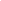 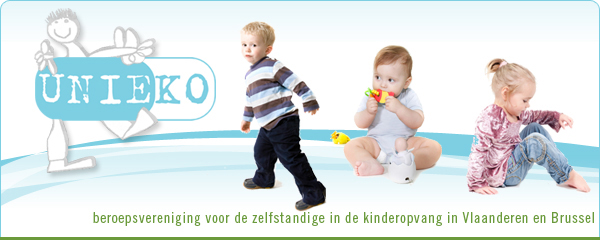 ZOMERNIEUWSBRIEFUitbreiding subsidiesGluren bij de burenMemoQRegelitisVakantieweetjes!Zomer buitenUitbreiding subsidies kinderopvangnaar bovenGluren in West & Oost-Vlaanderen en Limburgnaar bovenWie heeft nog vragen omtrent MemoQ?naar bovenRegelitisnaar bovenVEEL WEETJES om de vakantie te vullen !!!naar bovenZomer buitennaar boven

UNIEKO vzw | kasteeldreef 66-1 | 9120 Beveren | 03/755 61 31 | www.unieko.be | info@unieko.be

Indien u deze nieuwsbrief wenst door te sturen naar een kennis, klik dan hier
Indien u deze nieuwsbrief niet langer wenst te ontvangen, klik dan hier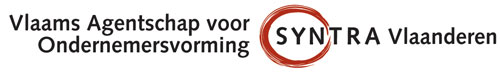 